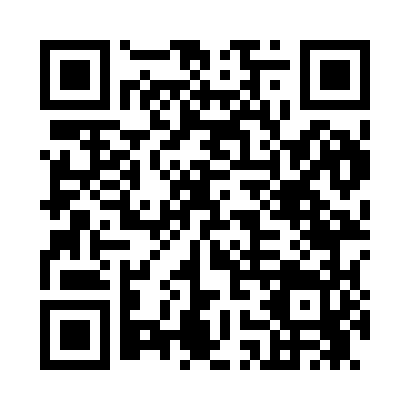 Prayer times for Ferrys, Missouri, USAMon 1 Jul 2024 - Wed 31 Jul 2024High Latitude Method: Angle Based RulePrayer Calculation Method: Islamic Society of North AmericaAsar Calculation Method: ShafiPrayer times provided by https://www.salahtimes.comDateDayFajrSunriseDhuhrAsrMaghribIsha1Mon4:165:461:054:578:259:542Tue4:175:461:054:578:249:543Wed4:185:471:064:578:249:534Thu4:185:471:064:578:249:535Fri4:195:481:064:588:249:536Sat4:205:481:064:588:249:527Sun4:205:491:064:588:239:528Mon4:215:491:064:588:239:519Tue4:225:501:074:588:239:5110Wed4:235:511:074:588:229:5011Thu4:245:511:074:588:229:4912Fri4:255:521:074:588:229:4913Sat4:255:531:074:588:219:4814Sun4:265:531:074:588:219:4715Mon4:275:541:074:588:209:4716Tue4:285:551:074:588:209:4617Wed4:295:551:074:588:199:4518Thu4:305:561:074:588:189:4419Fri4:315:571:084:588:189:4320Sat4:325:581:084:588:179:4221Sun4:335:581:084:588:179:4122Mon4:345:591:084:588:169:4023Tue4:356:001:084:588:159:3924Wed4:366:011:084:588:149:3825Thu4:376:011:084:588:149:3726Fri4:396:021:084:578:139:3627Sat4:406:031:084:578:129:3528Sun4:416:041:084:578:119:3429Mon4:426:051:084:578:109:3330Tue4:436:051:084:578:099:3231Wed4:446:061:084:568:089:30